PODPISOVÝ ARCH - PARTICIPATIVNÍ ROZPOČET PRO ROK 2024

Vyplňte čitelně – hůlkovým písmem                                                                                                                                                                  
Uděluji tímto souhlas Městu Bruntál se sídlem Nádražní 20, Bruntál, IČ: 00295892..(dále jen „správce“), aby ve smyslu nařízení č. 679/2016 o ochraně osobních údajů fyzických osob (dále jen „GDPR“) zpracovával tyto osobní údaje: jméno a příjmení, adresa, ročník narození. Tyto osobní údaje jsou zpracovávány pouze za účelem aktivit v rámci participativního rozpočtu 2024. Údaje budou správcem zpracovány po dobu konání participativního rozpočtu 2024 a dále pak další dva měsíce po ukončení realizace projektu, po té budou osobní údaje zničeny. S výše uvedeným zpracováním uděluji souhlas. Informace o zpracování osobních údajů a o svých právech naleznete na webové stránce města Bruntálu (www.mubruntal.cz) v sekci Nejčastěji hledáte - Informace pro občany - GDPR. Název projektuPředkladatel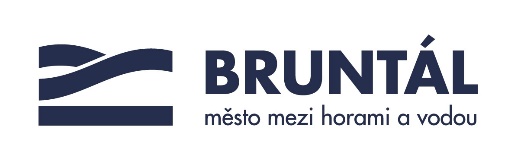 JMÉNO A PŘÍJMENÍ ADRESAPODPIS